KARTA ZGŁOSZENIA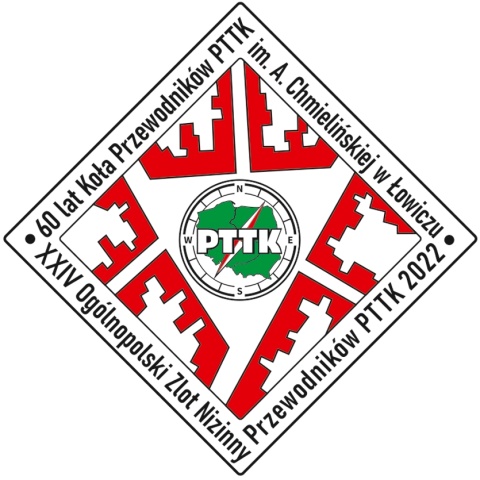 XXIV OGÓLNOPOLSKI ZLOT NIZINNY PRZEWODNIKÓW TURYSTYCZNYCH PTTK
JUBILEUSZ 60-LECIA KOŁA PRZEWODNIKÓW im. ANIELI CHMIELIŃSKIEJ W ŁOWICZU
16-18 WRZEŚNIA 2022 r.* do celów meldunkowych     **w miarę możliwości organizacyjnych    *** wpisać TAK lub NIE    **** zakreślić właściwą odpowiedźProsimy o wpłatę na poczet Zlotu/Jubileuszu w kwocie 150 zł od przewodników PTTK do dnia 31 maja 2022 r., a od pozostałych członków PTTK po potwierdzeniu przyjęcia na Zlot/Jubileusz do 15 czerwca 2022 r., oraz pozostałej kwoty do 10 sierpnia 2022 r. Ilość miejsc ograniczona, decyduje kolejność zgłoszeń.Czytelnie wypełnioną kartę zgłoszenie najpóźniej do dnia 31 maja 2022 r. prosimy wysłać na adres e-mail: zlot.jubileuszlowicz@gmail.com lub pocztą tradycyjną: PTTK Oddział w Łowiczu, Stary Rynek 3, 99-400 Łowicz. Wpłaty należy dokonać zgodnie z regulaminem na konto: PTTK Oddział w Łowiczu, 49 1240 3347 1111 0000 2864 9285 w tytule przelewu podając: „Imię i nazwisko - Miejscowość – XXIV Zlot Nizinny”. Zgłaszam swój udział w XXIV Zlocie Nizinnym Przewodników PTTK i Jubileuszu 60-leci Koła Przewodników Terenowych PTTK im. Anieli Chmielińskiej w Łowiczu. Zapoznałem się z regulaminem Zlotu/Jubileuszu, przesłanie karty zgłoszenia jest równoznaczne z akceptacją regulaminu. 	……………………………………………	  ….…………..……….…………………………………	(miejscowość, data)                                                                      		 (imię i nazwisko i podpis  uczestnika)Oświadczenie uczestnikaJako Uczestnik Zlotu/Jubileuszu wyrażam zgodę na przechowywanie swoich danych osobowych w bazie danych organizatorów Zlotu/Jubileuszu oraz przetwarzanie ich w celach organizacyjnych i promocyjnych. Organizatorzy zobowiązują się do ochrony danych osobowych uczestnika zgodnie z Rozporządzeniem o Ochronie Danych Osobowych. Uczestnik Zlotu/Jubileuszu ma prawo dostępu do swoich danych osobowych, ich zmiany bądź usunięcia. Brak zgody na przechowywanie i przetwarzanie danych osobowych oraz cofnięcie zgody spowoduje skreślenie z listy uczestników. Przesłanie karty zgłoszenia z oświadczeniem jest równoznaczne z zapoznaniem się z Regulaminem i planem Zlotu/Jubileuszu.	……………………………………………	  ….…………..……….…………………………………	(miejscowość, data)                                                                      		 (imię i nazwisko i podpis  uczestnika)Imię i nazwiskoAdres zamieszkaniaKontakt telefonicznyKontakt e-mailMacierzyste Koło / Klub PrzewodnickiNumer legitymacji PTTKNumer legitymacji przewodnickiejNumer Dowodu Osobistego*Chcę być zakwaterowany z osobą**Posiłki wegetariańskie***Przyjeżdżam na zlot własnym środkiem transportu***Przyjeżdżam na zlot komunikacją publiczną***Dane do faktury (jeśli ma zostać wystawiona)Planuję udział w spacerze po Łowiczu w dniu 16.09.2022 r.***Wybieram wycieczkę w dniu 17.09.2022 r.**** AB